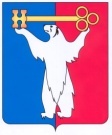 АДМИНИСТРАЦИЯ ГОРОДА НОРИЛЬСКАКРАСНОЯРСКОГО КРАЯПОСТАНОВЛЕНИЕ19.05.2021                                              г. Норильск                                                    № 224О внесении изменений в постановление Администрации города Норильска от 05.02.2021 № 49В целях урегулирования отдельных вопросов, связанных с персонифицированным финансированием дополнительного образования детей в муниципальном образовании город Норильск,ПОСТАНОВЛЯЮ:1. 	Внести в Правила персонифицированного финансирования дополнительного образования детей в муниципальном образовании город Норильск, утвержденные постановлением Администрации города Норильска от 05.02.2021 № 49 (далее ˗ Правила), следующие изменения:1.1.	Абзац первый пункта 2 Правил после слов «следующие понятия» дополнить словами «в соответствии с региональными Правилами».1.2.	В абзаце восьмом пункта 2 Правил:1.2.1. слова «(МБУ «Методический центр» (муниципальный опорный центр)» исключить;1.2.2. слова «с настоящими Правилами» заменить словами «с региональными Правилами».1.3. В пункте 4 Правил слова «персонифицированного финансирования» заменить словами «дополнительного образования».1.4.	 Пункт 5 Правил изложить в следующей редакции:« 5. Управление общего и дошкольного образования Администрации города Норильска  (далее – Управление) ежегодно с учетом возрастных категорий обучающихся, имеющих потребность в получении дополнительного образования, направленности общеобразовательных программ дополнительного образования, приказом Управления утверждает программу персонифицированного финансирования, в которой устанавливает номиналы сертификатов персонифицированного финансирования, число действующих сертификатов дополнительного образования, объем обеспечения сертификатов и предоставляет данные сведения оператору персонифицированного финансирования в Красноярском крае для фиксации в автоматизированной информационной системе «Навигатор дополнительного образования Красноярского края».».2. 	Опубликовать настоящее постановление в газете «Заполярная правда» 
и разместить его на официальном сайте муниципального образования город Норильск.Глава города Норильска							                 Д.В. Карасев